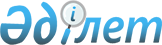 Об определении перечня должностей специалистов в области социального обеспечения, культуры, являющихся гражданскими служащими и работающих в сельской местности Айыртауского района Северо-Казахстанской областиПостановление акимата Айыртауского района Северо-Казахстанской области от 8 апреля 2019 года № 89. Зарегистрировано Департаментом юстиции Северо-Казахстанской области 9 апреля 2019 года № 5331
      Сноска. Заголовок в редакции постановления акимата Айыртауского района Северо-Казахстанской области от 01.11.2021 № 390 (вводится в действие по истечении десяти календарных дней после дня его первого официального опубликования).
      В соответствии с подпунктом 2) статьи 18, пунктом 9 статьи 139 Трудового кодекса Республики Казахстан от 23 ноября 2015 года акимат Айыртауского района Северо-Казахстанской области ПОСТАНОВЛЯЕТ:
      1. Определить перечень должностей специалистов в области социального обеспечения, культуры, являющихся гражданскими служащими и работающих в сельской местности Айыртауского района Северо-Казахстанской области согласно приложению к настоящему постановлению.
      Сноска. Пункт 1 в редакции постановления акимата Айыртауского района Северо-Казахстанской области от 01.11.2021 № 390 (вводится в действие по истечении десяти календарных дней после дня его первого официального опубликования).


      2. Признать утратившим силу следующее постановление акимата Айыртауского района Северо-Казахстанской области:
       "Об определении перечня должностей специалистов в области здравоохранения, социального обеспечения, образования, культуры, спорта и ветеринарии, являющихся гражданскими служащими и работающих в сельской местности" от 29 апреля 2016 года №153 (опубликовано 16 июня 2016 года в Эталонном контрольном банке нормативных правовых актов Республики Казахстан в электронном виде, зарегистрировано в Реестре государственной регистрации нормативных правовых актов под №3773).
      3. Коммунальному государственному учреждению "Отдел экономики и финансов акимата Айыртауского района Северо-Казахстанской области" в установленном законодательством Республики Казахстан порядке обеспечить:
      1) государственную регистрацию настоящего постановления в республиканском государственном учреждении "Департамент юстиции Северо-Казахстанской области Министерства юстиции Республики Казахстан";
      2) в течение десяти календарных дней со дня государственной регистрации настоящего постановления направление его копии в бумажном и электронном виде на казахском и русском языках в Северо-Казахстанский региональный центр правовой информации – филиал Республиканского государственного предприятия на праве хозяйственного ведения "Республиканский центр правовой информации" Министерства юстиции Республики Казахстан для официального опубликования и включения в Эталонный контрольный банк нормативных правовых актов Республики Казахстан;
      4) размещение настоящего постановления на интернет-ресурсе акимата Айыртауского района Северо-Казахстанской области после его официального опубликования.
      4. Контроль за исполнением настоящего постановления возложить на курирующего заместителя акима Айыртауского района Северо-Казахстанской области.
      5. Настоящее постановление вводится в действие по истечении десяти календарных дней после дня его первого официального опубликования.
       "СОГЛАСОВАНО"
      Секретарь
      Айыртауского районного маслихата
      Северо-Казахстанской области
      __________________ Б.Жанахметов
      "___" __________ 2019 года Перечень должностей специалистов в области социального обеспечения, культуры, являющихся гражданскими служащими и работающих в сельской местности
      Сноска. Приложение в редакции постановления акимата Айыртауского района Северо-Казахстанской области от 01.11.2021 № 390 (вводится в действие по истечении десяти календарных дней после дня его первого официального опубликования) ; от 02.06.2023 № 207 (вводится в действие по истечении десяти календарных дней после дня его первого официального опубликования); от 08.12.2023 № 503 (вводится в действие по истечении десяти календарных дней после дня его первого официального опубликования)
      1. Должности специалистов в области социального обеспечения:
      1) заведующий отделением надомного обслуживания, являющийся структурным подразделением организации районного значения;
      2) социальный работник по уходу за престарелыми и лицами с инвалидностью - специалисты высшего, среднего уровня квалификации высшей, первой, второй категории и без категории;
      3) социальный работник по уходу за детьми с инвалидностью и лицами с инвалидностью старше 18 лет с психоневрологическими заболеваниями – специалисты высшего, среднего уровня квалификации высшей, первой, второй категории и без категории;
      4) социальный работник по оценке и определению потребности в специальных социальных услугах - специалисты высшего уровня квалификации высшей, первой, второй категории и без категории;
      5) консультант по социальной работе - специалисты высшего уровня квалификации высшей, первой, второй категории и без категории.
      2. Должности специалистов в области культуры:
      1) руководитель (директор) государственного учреждения и государственного казенного предприятия районного значения;
      2) заместитель руководителя (директора) государственного учреждения и государственного казенного предприятия районного значения;
      3) заведующий (руководитель) библиотекой государственного учреждения и государственного казенного предприятия районного значения;
      4) руководитель сектора государственного учреждения и государственного казенного предприятия районного значения;
      5) художественный руководитель государственного учреждения и государственного казенного предприятия районного значения;
      6) музыкальный руководитель - специалисты высшего, среднего уровня квалификации высшей, первой, второй категории и без категории;
      7) аккомпаниатор - специалисты высшего, среднего уровня квалификации высшей, первой, второй категории и без категории;
      8) библиограф – специалисты высшего, среднего уровня квалификации высшей, первой, второй категории и без категории;
      9) оператор звукозаписи;
      10) культорганизатор (основных служб) –специалисты высшего, среднего уровня квалификации высшей, первой, второй категории и без категории;
      11) методист всех наименований (основных служб) - специалисты высшего, среднего уровня квалификации высшей, первой, второй категории и без категории;
      12) библиотекарь - специалисты высшего, среднего уровня квалификации высшей, первой, второй категории и без категории;
      13) хореограф - специалисты среднего уровня квалификации без категории;
      14) художники всех наименований (основных служб) - специалисты высшего, среднего уровня квалификации высшей, первой, второй категории и без категории;
      15) редактор (основных служб) – специалисты среднего уровня квалификации без категории.
					© 2012. РГП на ПХВ «Институт законодательства и правовой информации Республики Казахстан» Министерства юстиции Республики Казахстан
				
      Аким района 

Б.Исманов
Приложениек постановлению акиматаАйыртауского районаСеверо-Казахстанской областиот " 8 " апреля 2019 года№ 89